1 декабря  2011 года на официальном сайте ДГП была опубликована информация пресс-конференции руководителя ДГП Москвы по итогам работы в 2011г.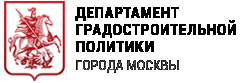 01.12.2011. Самая распространенная "сносимая" серия - К-701.12.2011К домам сносимых серий первого периода индустриального домостроения относятся - К-7; II-32; 2-07, МГ-300; 1605-М, II-35 и I-335. Об этом сообщил в ходе расширенной пресс-конференции, проведенной по итогам заседания коллегии Комплекса, руководитель Департамента градостроительной политики Сергей Лёвкин.По его словам, почти каждая вторая сносимая пятиэтажка в Москве первого периода индустриального домостроения (51,5%) сегодня относится к серии К-7, каждая четвертая (около 25%) - к серии 1605-М, три из ста (2,7%), - к серии 2-07, две из ста (1,5%) - к серии МГ-300. Жилые дома серий II-35 и I-335 в столице снесены полностью….Источник:  Пресс-служба ДепартаментаВ настоящее время по сведениям имеющимся в интернете в Москве дома с серией  1-335 находятся по следующим адресам 